ІНФОРМАЦІЙНЕ ПОВІДОМЛЕННЯЗАПОРІЗЬКИЙ НАЦІОНАЛЬНИЙ УНІВЕРСИТЕТФАКУЛЬТЕТ ІНОЗЕМНОЇ ФІЛОЛОГІЇШАНОВНІ КОЛЕГИ!Факультет іноземної філології Запорізького національного університету запрошує Вас взяти участь у роботі ХI Міжнародної наукової конференції “Іноземна філологія у ХХІ столітті”, яка відбудеться 
1-2 ЛИСТОПАДА_2019 РОКУ в м. Запоріжжя (Запорізький національний університет, 2 корпус, вул. Жуковського, 66а). Програма конференції передбачає пленарне засідання, засідання «Круглого столу» за участю провідних науковців України та роботу секцій: 1. Лінгвокогнітивні дослідження мовних одиниць; 2. Актуальні питання лінгвістики тексту та дискурсології; 3. Лінгвокультурологічні та етнолінгвістичні студії; 4. Зіставне вивчення мовних картин світу; 5. Функціональне та лінгвопрагматичне вивчення мовних одиниць; 6. Розвиток словникового складу германських та романських мов; 7. Філософія та методологія лінгвістичних досліджень; 8. Актуальні проблеми перекладознавства та міжкультурної комунікації; 9. Актуальні питання західноєвропейського літературного процесу.По закінченні конференції планується видання наукового збірника «Нова філологія», що є фаховим за спеціальностями: 10.02.04 – германські мови, 10.02.05 – романські мови, 10.02.15 – загальне мовознавство, 10.02.16 – перекладознавство, 10.02.17 – порівняльно-історичне і типологічне мовознавство.Кінцевий термін подання заявок – 15 ЖОВТНЯ.  Дедлайн для подання статей – 1 ГРУДНЯ 2019 року!!!До оргкомітету конференції  подається: заявка за поданим нижче зразком; копія чеку про сплату оргвнеску та вартості публікації; стаття, оформлена відповідно до вимог, рецензія наукового керівника (особам без наукового ступеня).До друку приймаються статті обсягом 4-8 сторінок, оформлені за такими вимогами (Див. зразок):1) увесь текст статті без винятків має бути поданий в текстовому редакторі WORD / OFFICE, шрифт TimesNewRoman, інтервал – одинарний, абзац – 1 см; поля (верхнє, нижнє, ліве, праве) – 2 см, текст друкується без переносів з вирівнюванням на всю ширину сторінки);2) угорі зліва УДК (видається в бібліотеці вашого ВНЗ) – 12 кеглем;3) ПРІЗВИЩЕ, ІНІЦІАЛИ друкуються великими літерами напівжирним шрифтом. Розташування по правому краю – 12 кеглем;4) нижче у дужках курсивом наводиться назва навчального закладу – 12 кеглем;5) посередині великими літерами напівжирним шрифтом наводиться НАЗВА СТАТТІ – 12 кеглем;6) нижче – анотації українською мовою (не менше, ніж 3 речення!) та англійською (300-350 слів!) мовами. На початку кожної анотації обов’язково напівжирним шрифтом зазначається прізвище й ініціали автора та назва статті (відповідною мовою). За кожною анотацією слідує перелік ключових слів, які виділяються курсивом – 9 кеглем; РОСІЙСЬКОМОВНА АНОТАЦІЯ НЕ НАВОДИТЬСЯ!7) далі подається основний текст статті – 12 кеглем;8) за основним текстом статті наводиться Література посередині рядка напівжирним курсивом 9 кеглем;9) список посилань наводиться 9 кеглем: - в алфавітному порядку, спочатку кирилицею, а потім латиницею. Посилання на авторів в самому тексті статті подаються в алфавітному порядку у квадратних дужках [Бєссонова 2003, с. 77; Gérald 1966, с. 212]; - УВАГА! Неможливим є посилання на авторів внизу сторінки за допомогою функції «зноска»;- кожне джерело подається з нового рядка; - прізвище та ініціали авторів у списку подаються курсивом.10) джерела посилань оформлюються відповідно до чинних стандартів, затверждених ВАК України, за ДСТУ 8302:2015.Основний текст статті (без анотацій та літератури) не може бути менше 3 сторінок (0,3 друк. арк.)Детально про оформлення статей див. веб-сайт збірника: http://sites.znu.edu.ua/nova_filologia Просимо звернути окрему увагу на наступні вимоги:Стаття повинна містити актуальність, мету, завдання, предмет, об’єкт, висновки / результати і перспективи подальшого дослідження, які в тексті статті виділяються напівжирним шрифтом. Виділення окремих елементів тексту статті здійснюється курсивом, напівжирним або напівжирним курсивом, (підкреслення, окрім випадків, коли його уникнути неможливо, не допускається); іншомовний ілюстративний матеріал має виділятися курсивом.За наявності в тексті статті рисунків і схем, вони повинні бути представлені як елемент тексту і закріплені у відповідному місці. Схеми та рисунки дублюються в окремому додатковому файлі, якщо схема складна, то бажано надавати її в окремому графічному файлі з розширенням .jpg або .bmp.На адресу оргкомітету (novafilologia@ukr.net) обов’язково надсилається заархівована папка (назва папки – прізвище автора) з наступними файлами: 1) файл з назвою «Прізвище автора – стаття» (наприклад, Петренко С.А. – стаття.doc), що містить статтю;2) файл з назвою «Прізвище автора – заявка» (наприклад, Петренко С.А. – заявка.doc), що містить прізвище, ім’я, по-батькові автора, тему доповіді, місце роботи і посаду, поштову адресу, контактний телефон, електронну адресу; прізвище, ім’я, по-батькові наукового керівника для осіб без наукового ступеня;3) у разі наявності у статті схем, таблиць, складних рисунків, файл (або файли) з відповідними ілюстраціями з назвою «Прізвище автора – Схема 1/ Рисунок 1» (наприклад, Петренко С.А. – Рисунок 1.jpg/bmp);4) відсканована копія (або фотокопія) квитанції про оплату вартості публікації. Назва файлу, наприклад, «Петренко С.А._оплата». Якщо переказ здійснено через систему ПРИВАТ 24, то треба надіслати стандартну електронну копію квитанції;5) особам без наукового ступеня необхідно надіслати рецензію (наукового керівника), що містить рекомендацію статті до друку. Електронна копія рецензії повинна містити відсканований або сфотографований особистий підпис керівника чи відповідальної особи;6) якщо в тексті статті наведено приклади мовами окрім української, російської, англійської, французької, німецької, іспанської, італійської, застосовано транскрипційні знаки, необхідно надіслати спеціалізовані шрифти, які уможливлять їх розпізнавання, або вставити символи в текст у вигляді графічних об’єктів.УВАГА! За точність і достовірність викладеного матеріалу відповідальність покладається на авторів. Матеріали, що не відповідають фаховому рівню збірника, подані та оформлені без дотримання вимог, без надання копії квитанції про сплату, надіслані пізніше зазначеного терміну, оргкомітетом не розглядаються!Статті докторів наук друкуються безкоштовно. Статті студентів і магістрантів публікуються тільки у співавторстві з науковим керівником.Вартість однієї сторінки публікації – 70 грн. за сторінку + 50 грн. за статтю для присвоєння DOI. Оргвнесок за участь у конференції – 100 грн.Оплата здійснюється шляхом поповнення картки Приватбанку: 5168 7427 1341 8386 (Андрєєва Ірина Олександрівна). Переказ коштів має супроводжуватись повідомленням із зазначенням прізвища учасника та призначення платежу (оргвнесок, стаття, оргвнесок+стаття).Переказ коштів можна здійснити з мінімальною комісією та у максимально зручний спосіб через: 1) термінал Приватбанку; 2) банкомат Приватбанку; 3) через касу Приватбанку за допомогою співробітника; 4) онлайн-переказом через систему ПРИВАТ 24 (для користувачів-клієнтів Приватбанку, зареєстрованих у системі).Головний координатор конференції, головний редактор збірника – д. філол. н., проф. Єнікєєва Санія Маратівна.Відповідальний секретар конференції – к. філол. н., доц. Веремчук Ельдар Олександрович: тел. 0689925151, 0990072600.Відповідальний секретар конференції, заступник головного редактора збірника – к. філол. н., доц. Залужна Марина Володимирівна: тел. 0973944890.ЗАЯВКА УЧАСНИКАХІ Міжнародної наукової конференції “Іноземна філологія у ХХІ столітті”ЗРАЗОК ОФОРМЛЕННЯ СТАТТІЗапорізький НАЦІОНАЛЬНИЙ університет Факультет іноземної філології Запорізький НАЦІОНАЛЬНИЙ університет Факультет іноземної філології 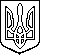 ZAPOROZHZHYA  NATIONAL UNIVERSITYFACULTY OF FOREIGN PHILOLOGYvul. Zhukowskogo 66, Zaporozhye 69600, Ukraine           Тel.: +380-61-2891209   +380-61-2891285e-mail: fif@znu.edu.uavul. Zhukowskogo 66, Zaporozhye 69600, Ukraine           Тel.: +380-61-2891209   +380-61-2891285e-mail: fif@znu.edu.uavul. Zhukowskogo 66, Zaporozhye 69600, Ukraine           Тel.: +380-61-2891209   +380-61-2891285e-mail: fif@znu.edu.uaПІБМісце роботи, посадаНауковий ступіньВчене званняПІБ наукового керівника (для осіб без наукового ступеня)Тема доповідіНазва секціїЕлектронна адресаКонтактні телефониНомер та адреса відділення Нової пошти (для відправки збірника) УДК: 811.111’42’272’23							 АДАМЕНКО О. В.(Запорізький національний технічний університет)порожній рядокТЕОРЕТИЧНІ ЗАСАДИ ЛІНГВОКОГНІТИВНОГО АНАЛІЗУҐЕНДЕРНОЇ СТЕРЕОТИПІЗАЦІЇпорожній рядок 12 кегльСтаття присвячена виявленню основних теоретичних аспектів лінгвокогнітивного студіювання ґендерної стереотипізації. У ході дослідження визначено основні механізми процесу когніції. Проведено аналіз параметрів співвідношення трихотомії концепт-прототип-стереотип. Охарактеризовано особливості репрезентації ґендерних стереотипів в мові.Ключові слова: категоризація, концептуалізація, ґендер, ґендерний стереотип, прототип, концепт.порожній рядокAdamenko O. V. Theoretical Basis of Linguo-cognitive Analysis of Gender Stereotypization. The article is devoted to revealing the main theoretical aspects of linguo-cognitive research of gender stereotypization. The main concept of the given theses is that the language is a cognitive means of recording, storing, processing and applying the knowledge. The language serves not only for receiving and transferring the information, but it also creates specific language constructs, the “packages” of knowledge, makes it possible to categorize and conceptualize the linguistic world-view. The stated processes are defined as the essential cognitive mechanisms, the ontological essence of which is language structuring.Categorization and conceptualization result in mental representations, understood as functionally determined structures of human consciousness and mind, reflecting the real world. The article under consideration deals with the linguistic analysis of gender stereotypes, which are studied within mental models. Stereotypes are often contrasted with basic units of categorization and conceptualization – prototypes and concepts. Therefore the notion of a stereotype is specified; its position among cognitive structures is stated. Thus the concept is defined as a broader phenomenon, which includes all the knowledge about the object on the basis of human cognitive activity. The prototype is interpreted as minimized knowledge, which helps to categorize the information and forms the conceptual core. Hence, the stereotype is a part of the conceptual information within the prototype core, presenting standardized mental notion of the object. At the conceptual level gender stereotypes are regarded as a set of standardized notions about characters, attributes, modes of behavior and social roles which refer to a man or a woman in a particular linguocultural society.In the language itself the stereotype should be considered as the system of signs, which represent a certain notion of a fragment of extra linguistic reality in a verbal form. Gender stereotypes can find their verbal objectivation in lexical nomination, as it makes it possible to connect language forms and extralinguistic facts.Key words: categorization, conceptualization, gender, gender stereotype, prototype, concept.9 кегльпорожній рядокТЕКСТ СТАТТІпорожній рядок12 кегльЛітератураБєлєхова Л. І. Аналогове мапування у поетичному тексті (на матеріалі американської поезії). Вісн. Житомир. держ. ун-ту ім. І. Франка. 2001. № 8. С. 148-152. Schiffrin D. Discourse Markers. Cambridge : Cambridge University Press, 1987. 364 p.  9 кегль